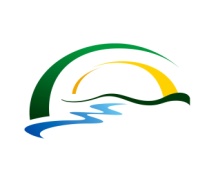 Fort Dodge Community Foundation	                                        Serving Fort Dodge, Webster County and North Central Iowa  																		          	 						         		 		24 N 9th Street Suite B                                                                                                                                                                                        							Fort Dodge, IA 50501                                                                                                           Merrill Family Foundation 5M Scholarship – (High School Grad 2024)
Scholarship Application 2024-2025DUE JUNE 1, 2024Student’s Name:_________________________________________ Date of Birth__________________     Address: ___________________________________       City____________________    Zip_________E-mail Address:_________________________________ Social Security #: XXX-XX-______________Gender:  ________   High School Name & Grad Date ________________________________________                     Home Phone____________________________             Cell Phone_____________________________Father’s Name___________________________    Mother’s Name_____________________________Parent’s address (if different from above)_________________________________________________Father’s Occupation & Employer________________________________________________________Mother’s Occupation & Employer_______________________________________________________Names and Ages of Siblings____________________________________________________________Family Income 		___ Below $25,000          ___ $25,000 - $40,000       ___ $40,000 - $50,000     	For Need-based		___ $50,000 - $60,000     ___ $60,000 - $70,000       ___ $70,000 - $80,000Scholarships		___ $80,000 - $90,000     ___ $90,000 - $100,000     ___ $100,000 & Above- Amount of financial assistance applicant will receive from his/her parents_______________________	Other family members currently attending college__________________________________________Applicant’s Annual Income__________________If applicant has any special circumstances that impact his/her financial status, please state them here (examples: physical handicap, medical bills, job layoff, financial debt or other financial hardships):____________________________________________________________________________________________________________________________________________________________________Academic Achievement and Test Scores (required)GPA__________        Class Rank_______/________       ACT Score_________   SAT Score________Counselor Signature		List any scholarships, financial awards and/or student loans you currently hold or will receive in the fall of this year.COLLEGE INFORMATION	 Major_______________________________________________________________I plan to attend the following college:  1st choice ___________________________________________                                                              2nd choice___________________________________________                                                              3rd choice___________________________________________ ETHNIC BACKGROUND (select one or more):Required by IRS regulations	AMERICAN INDIAN OR  NATIVE		HISPANIC OR LATINO	ASIAN		NATIVE HAWAIIAN OR OTHER PACIFIC 	BLACK OR AFRICAN AMERICAN                        ISLANDER  WHITE                        Job Experiences Outside of School (Include dates of employment)/Military Experience____________________________________            ________________________________________EXTRA-CURRICULAR ACTIVITIES IN HIGH SCHOOL:   (Attach sheet if you need additional space.)____________________________________	____________________________________________________________________________            ____________________________________________________________________________            ____________________________________________________________________________            ________________________________________EXTRA-CURRICULAR ACTIVITIES IN THE COMMUNITY:   (Attach sheet if you need additional space.)____________________________________            ________________________________________Explain why you desire to be considered a candidate for this scholarship. Include any circumstances that seriously affect your financial situation or your ability to achieve your educational goals.(200 words or less. You may attach one additional page, one side, typed single or double spaced.)Explain your career goals and why you are interested in pursuing these goals. (300 words or less. You may attach one additional page, one side, typed single or double spaced.)I verify that the information submitted in this application is accurate and truthful and I understand that any false or inaccurate information may disqualify me for any scholarship funds._________________________________              _________________ Applicant’s signature	               Date
Should you have any questions completing this application, please contact Chris Hayek, Merrill Scholarship Coordinator, Fort Dodge Community Foundation at 515-408-4065, leave message if unavailable. Mail application to Fort Dodge Community Foundation, Attn:  Chris Hayek, 
24 N 9th St, Ste B, Fort Dodge, IA  50501 or via e-mail chris@fd-foundation.org.Merrill Family Foundation 5M Scholarship
Administered through Fort Dodge Community FoundationPlease check or write in correct responsePrint Name:_______________________________________________________________________I received an application because:    __________One was sent to me        _________I requested one________Other (elaborate)______________________________________________________I lived in at one time (or always have) prior to college:___________Hamilton County	   __________Webster County	  _________Neither CountyI lived in or attended school at one time (or always have) prior to college (include grade level).__________Webster City School System	        	    __________Hamilton County School System__________Hamilton County Private School System   __________Fort Dodge School System__________Webster County School System          __________Webster County Private School SystemList other school system(s)_____________________________________________________________________________________________________________________________________________I have attended schools in Iowa for the following grades (k-12)_________________________________________________________________________________________________________________I have attended schools outside of Iowa for the following grades (k-12)_________________________

__________________________________________________________________________________           If so, what state(s) and grades(s)__________________________________________________I graduated from ____________________________________________High School in 20_________												   (year)I was made aware of the Merrill Family Foundation 5M Scholarship from:     __________Pat Merrill	__________Newspaper (name of newspaper)_____________________Other (please elaborate):______________________________________________________________Please return with application form.